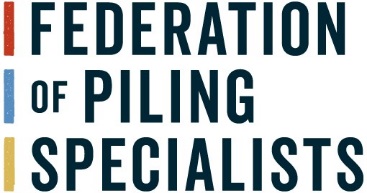 AGENGAANNUAL GENERAL MEETING OF THE ASSOCIATE MEMBERS OF THE FPS & QUARTERLY COMMITTEE MEETING Date:  15th October 2021Time:  1pm – 4pmLocation: Hilton London Tower Bridge Hotel, 5 More London Place, London, SE1 2BYAgenda ItemPresenter1Apologies for AbsenceCiaran Jennings1-1.052Minutes of the Meeting held 27th April 2021Steve Hadley3Welcome from the ChairSteve Hadley1.05-1154Skill Shortages & ApprenticeshipsPhil Hines115-1356Review of Commercial Figures & Industry Activity Steve Hadley / Malcolm O’Sullivan135-1507Reinforcement Suppliers Audit Phil Hines150-2108Quarterly Accident Statistics (Q2-Q3) Steve Hadley210-230NETWORKING BREAKNETWORKING BREAKNETWORKING BREAK230-2509Environmental Sustainability updateStuart Norman250-31010Ground Forum Undergraduate Mentoring Programme updateEbenezer Adenmosun310-33011Early Careers Group (ECG) activityJulia Hill330-34012Associate Member Q&ASteve Hadley340-35013Any Other Business-Social Events 2022Steve Hadley350-4Dates of 2022 meetings: Thursday 10th February 2022Thursday 21st April 2022Thursday 21st July 2022October 2022 1-4pm 2022 Date TBC (Awards Dinner)Dates of 2022 meetings: Thursday 10th February 2022Thursday 21st April 2022Thursday 21st July 2022October 2022 1-4pm 2022 Date TBC (Awards Dinner)Dates of 2022 meetings: Thursday 10th February 2022Thursday 21st April 2022Thursday 21st July 2022October 2022 1-4pm 2022 Date TBC (Awards Dinner)